Obecní úřad Číčovice aFCC Regios, a.s.pořádají svoz velkoobjemového odpadu pro obec Číčovice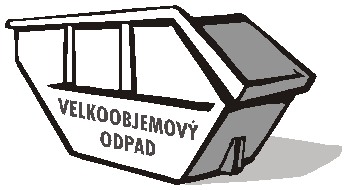 Datum: 21.10.2017  - 23.10.2017Přistavení: sobota v 9:00 hod.Odstavení: pondělí v 9:00 hod.2x 20m3 – kontejnery budou přistaveny: 1x Velké Číčovice – stanoviště pro  kontejnery (naproti separaci)1x Malé Číčovice – před č.p. 5 (vedle hospody)Fyzické osoby mohou v tomto časovém rozmezí odevzdat ZDARMA velkoobjemový odpad.Do kontejnerů nepatří:zeminastavební sutěnebezpečné odpadyTV, PC